OverlijdensberichtRudi JanssensMet grote droefheid melden we het overlijden van een dierbaar lid van PC OMEGA, de heer Rudi Janssens.Geboren te Brugge op 16 oktober 1946 en  thuis overleden op 8 november 2020 omringd door zijn gezin.Was verschillende jaren actief als recreant speler. Hij was een geliefde speler en had nooit commentaar, niets was hem te veel.In deze corona-tijd is het zwaar iemand te moeten verliezen zonder  aanwezigheid van uw kameraden.Wij leven mee met zijn echtgenote en wensen haar en de familie heel veel sterkte toe om deze zware klap te kunnen verwerken.  Spijts zijn heengaan zal Rudi blijven leven in onze herinnering. Dat hij ruste in vrede.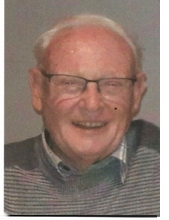 